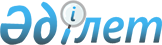 Аудандық мәслихаттың 2008 жылғы 24 желтоқсандағы 12 сессиясының "2009 жылға арналған аудандық бюджет туралы" N 148 шешіміне өзгерістер мен толықтырулар енгізу туралы
					
			Күшін жойған
			
			
		
					Қарағанды облысы Нұра аудандық мәслихатының 19 сессиясының 2009 жылғы 03 қыркүйектегі N 211 шешімі. Қарағанды облысы Нұра ауданының Әділет басқармасында 2009 жылғы 10 қыркүйекте N 8-14-101 тіркелді. Күші жойылды - Қарағанды облысы Нұра аудандық мәслихат аппаратының 2011 жылғы 06 сәуірдегі N 40 хатымен      Ескерту. Күші жойылды - Қарағанды облысы Нұра аудандық мәслихат аппаратының 2011.04.06 N 40 хатымен.

      Қазақстан Республикасының 2008 жылғы 4 желтоқсандағы Бюджет кодексіне, Қазақстан Республикасының 2001 жылғы 23 қаңтардағы "Қазақстан Республикасындағы жергілікті мемлекеттік басқару және өзін-өзі басқару туралы" Заңына сәйкес, аудандық мәслихат ШЕШІМ ЕТТІ:



      1. Нұра аудандық мәслихатының 2008 жылғы 24 желтоқсандағы 12 сессиясының "2009 жылға арналған аудандық бюджет туралы" N 148 шешіміне (нормативтік-құқықтық актілердің мемлекеттік тіркеу Тізіміне N 8-14-87 болып тіркелген, "Нұра" газетінің 2008 жылғы 30 желтоқсандағы N 52 (5083) санында жарияланған), Нұра аудандық мәслихатының 2009 жылғы 31 наурыздағы 14 сессиясының "Аудандық мәслихаттың 2008 жылғы 24 желтоқсандағы 12 сессиясының "2009 жылға арналған аудандық бюджет туралы" N 148 шешіміне өзгерістер енгізу туралы" N 172 шешімімен (нормативтік-құқықтық актілердің мемлекеттік тіркеу Тізіміне N 8-14-93 болып тіркелген, "Нұра" газетінің 2009 жылғы 18 сәуірдегі N 16 (5098) санында жарияланған), Нұра аудандық мәслихатының 2009 жылғы 24 сәуірдегі 15 сессиясының "Аудандық мәслихаттың 2008 жылғы 24 желтоқсандағы 12 сессиясының "2009 жылға арналған аудандық бюджет туралы" N 148 шешіміне өзгерістер мен толықтырулар енгізу туралы" N 181 шешімімен (нормативтік-құқықтық актілердің мемлекеттік тіркеу Тізіміне N 8-14-96 болып тіркелген, "Нұра" газетінің 2009 жылғы 23 мамырдағы N 21 (5103) санында жарияланған), Нұра аудандық мәслихатының 2009 жылғы 29 шілдедегі 18 сессиясының "Аудандық мәслихаттың 2008 жылғы 24 желтоқсандағы 12 сессиясының "2009 жылға арналған аудандық бюджет туралы" N 148 шешіміне өзгерістер енгізу туралы" N 207 шешімімен (нормативтік-құқықтық актілердің мемлекеттік тіркеу Тізіміне N 8-14-100 болып тіркелген, "Нұра" газетінің 2009 жылғы 15 тамыздағы N 33 (5116) санында жарияланған), келесі өзгерістер мен толықтырулар енгізілсін:



      1) 1 тармақта:

      1 тармақшадағы:

      "2297002" сандары "2320136" сандарымен ауыстырылсын;

      2 тармақшадағы:

      "2306615" сандары "2329749" сандарымен ауыстырылсын;



      2) 6 тармақтағы:

      "4456" сандары "4902" сандарымен ауыстырылсын;



      3) 6-1 тармақтағы:

      "111180" сандары "113880" сандарымен ауыстырылсын;

      2 абзацтағы:

      "10260" сандары "12960" сандарымен ауыстырылсын;



      4) 11 тармақтағы:

      "22000" сандары "21988" сандарымен ауыстырылсын;



      5) 11-1 тармақпен келесі мазмұнда толықтырылсын

      "11-1. 2009 жылға арналған аудандық бюджет шығыстарының құрамында Қазақстан Республикасының 2008-2010 жылдарға арналған тұрғын үй құрылысы Мемлекеттік бағдарламасына сәйкес мемлекеттік коммуналдық тұрғын үй қорынан тұрғын үй салуға 20000 мың теңге сомасында облыстық бюджеттен нысаналы даму трансферттері қарастырылғаны ескерілсін.";



      2. Жоғарыда көрсетілген шешімнің N 1, 4, 24 қосымшалары осы шешімнің N 1, 2, 3 қосымшаларына сәйкес жаңа редакцияда мазмұндалсын.



      3. Осы шешім 2009 жылдың 1 қаңтарынан бастап қолданысқа енеді.      Сессия төрағасы,

      Аудандық мәслихаттың хатшысы:              Е. Тұранов      Келісілді      Нұра ауданының экономика және

      бюджеттік жоспарлау бөлімінің бастығы

      М.С. Мухамеджанова

      07 қыркүйек 2009 жыл

Нұра аудандық Мәслихаттың

2009 жылғы 3 қыркүйектегі

19 сессиясының N 211 шешіміне

1 қосымшасыНұра аудандық Мәслихаттың

2008 жылғы 24 желтоқсандағы

12 сессиясының N 148 шешіміне

1 қосымшасы

2009 жылға арналған аудандық бюджет

Нұра аудандық Мәслихаттың

2009 жылғы 3 қыркүйектегі

19 сессиясының N 211 шешіміне

2 қосымшаНұра аудандық Мәслихаттың

2008 жылғы 24 желтоқсандағы

12 сессиясының N 148 шешіміне

4 қосымшасы

Киевка кентінің әкімі аппаратының 2009 жылғы бюджеті

Нұра аудандық Мәслихаттың

2009 жылғы 3 қыркүйектегі

19 сессиясының N 211 шешіміне

3 қосымшаНұра аудандық Мәслихаттың

2008 жылғы 24 желтоқсандағы

12 сессиясының N 148 шешіміне

24 қосымшасы

Баршын селолық әкімі аппаратының 2009 жылғы бюджеті
					© 2012. Қазақстан Республикасы Әділет министрлігінің «Қазақстан Республикасының Заңнама және құқықтық ақпарат институты» ШЖҚ РМК
				СанатыСанатыСанатыСанатыСанатысома (мың  теңге)СыныбыСыныбыСыныбыСыныбысома (мың  теңге)Iшкi сыныбыIшкi сыныбыIшкi сыныбысома (мың  теңге)ЕрекшелiгiЕрекшелiгiсома (мың  теңге)Атауысома (мың  теңге)I. Кірістер23201361Салықтық түсімдер27282001Табыс салығы818912Жеке табыс салығы8189101Төлем көзінен салық салынатын табыстардан ұсталатын жеке табыс салығы7336002Төлем көзінен салық салынбайтын табыстардан ұсталатын жеке табыс салығы692103Қызметін біржолғы талон бойынша жүзеге асыратын жеке тұлғалардан алынатын жеке табыс салығы161003Әлеуметтiк салық1006841Әлеуметтік салық10068401Әлеуметтік салық10068404Меншiкке салынатын салықтар810361Мүлiкке салынатын салықтар6159301Заңды тұлғалардың және жеке кәсіпкерлердің мүлкіне салынатын салық6033502Жеке тұлғалардың мүлкiне салынатын салық12583Жер салығы242701Ауыл шаруашылығы мақсатындағы жерлерге жеке тұлғалардан алынатын жер салығы6002Елдi мекендер жерлерiне жеке тұлғалардан алынатын жер салығы175503Өнеркәсіп, көлік, байланыс, қорғаныс жеріне және ауыл шаруашылығына арналмаған өзге де жерге салынатын жер салығы23108Елді мекендер жерлеріне заңды тұлғалардан, жеке кәсіпкерлерден, жеке нотариустар мен адвокаттардан алынатын жер салығы3814Көлiк құралдарына салынатын салық1381601Заңды тұлғалардан көлiк құралдарына салынатын салық456602Жеке тұлғалардан көлiк құралдарына салынатын салық92505Бірыңғай жер салығы320001Бірыңғай жер салығы320005Тауарларға, жұмыстарға және қызметтерге салынатын iшкi салықтар78432Акциздер119196Заңды және жеке тұлғалар бөлшек саудада өткізетін, сондай-ақ өзінің өндірістік мұқтаждарына пайдаланылатын бензин (авиациялықты қоспағанда)107197Заңды және жеке тұлғаларға бөлшек саудада өткізетін, сондай-ақ өз өндірістік мұқтаждарына пайдаланылатын дизель отыны1203Табиғи және басқа да ресурстарды пайдаланғаны үшiн түсетiн түсiмдер468515Жер учаскелерін пайдаланғаны үшін төлем46854Кәсiпкерлiк және кәсiби қызметтi жүргiзгенi үшiн алынатын алымдар196701Жеке кәсіпкерлерді мемлекеттік тіркегені үшін алынатын алым17702Жекелеген қызмет түрлерiмен айналысу құқығы үшiн алынатын лицензиялық алым41403Заңды тұлғаларды мемлекеттік тіркегені және филиалдар мен өкілдіктерді есептік тіркегені, сондай-ақ оларды қайта тіркегені үшін алым13305Жылжымалы мүлікті кепілдікке салуды мемлекеттік тіркегені және кеменiң немесе жасалып жатқан кеменiң ипотекасы үшін алынатын алым12114Көлік құралдарын мемлекеттік тіркегені, сондай-ақ оларды қайта тіркегені үшін алым3218Жылжымайтын мүлікке және олармен мәміле жасау құқығын мемлекеттік тіркегені үшін алынатын алым109008Заңдық мәнді іс-әрекеттерді жасағаны және (немесе) оған уәкілеттігі бар мемлекеттік органдар немесе лауазымды адамдар құжаттар бергені үшін алынатын міндетті төлемдер13661Мемлекеттік баж136602Мемлекеттік мекемелерге сотқа берілетін талап арыздарынан алынатын мемлекеттік бажды қоспағанда, мемлекеттік баж сотқа берілетін талап арыздардан, ерекше талап ету істері арыздарынан, ерекше жүргізілетін істер бойынша арыздардан (шағымдардан), сот бұйрығын шығару туралы өтініштерден, атқару парағының дубликатын беру туралы шағымдардан, аралық (төрелік) соттардың және шетелдік соттардың шешімдерін мәжбүрлеп орындауға атқару парағын беру туралы шағымдардың, сот актілерінің атқару парағының және өзге де құжаттардың көшірмелерін қайта беру туралы шағымдардан алынады70004Азаматтық хал актiлерiн тiркегенi үшiн, сондай-ақ азаматтарға азаматтық хал актiлерiн тiркеу туралы куәлiктердi және азаматтық хал актiлерi жазбаларын өзгертуге, толықтыруға және қалпына келтiруге байланысты куәлiктердi қайтадан бергенi үшiн мемлекеттік баж43205Шетелге баруға және Қазақстан Республикасына басқа мемлекеттерден адамдарды шақыруға құқық беретiн құжаттарды ресiмдегенi үшiн, сондай-ақ осы құжаттарға өзгерiстер енгiзгенi үшiн мемлекеттік баж1208Тұрғылықты жерiн тiркегенi үшiн мемлекеттік баж11010Жеке және заңды тұлғалардың азаматтық, қызметтік қаруының (аңшылық суық қаруды, белгі беретін қаруды, ұңғысыз атыс қаруын, механикалық шашыратқыштарды, көзден жас ағызатын немесе тітіркендіретін заттар толтырылған аэрозольді және басқа құрылғыларды, үрлемелі қуаты 7,5 Дж-дан аспайтын пневматикалық қаруды қоспағанда және калибрі 4,5 мм-ге дейінгілерін қоспағанда) әрбір бірлігін тіркегені және қайта тіркегені үшін алынатын мемлекеттік баж3312Қаруды және оның оқтарын сақтауға немесе сақтау мен алып жүруге, тасымалдауға, Қазақстан Республикасының аумағына әкелуге және Қазақстан Республикасынан әкетуге рұқсат бергені үшін алынатын мемлекеттік баж4421Тракторшы-машинистің куәлігі берілгені үшін алынатын мемлекеттік баж352Салықтық емес түсiмдер42601Мемлекеттік меншіктен түсетін кірістер2905Мемлекет меншігіндегі мүлікті жалға беруден түсетін кірістер29004Коммуналдық меншіктегі мүлікті жалдаудан түсетін кірістер29002Мемлекеттік бюджеттен қаржыландырылатын мемлекеттік мекемелердің тауарларды (жұмыстарды, қызметтерді) өткізуінен түсетін түсімдер1181Мемлекеттік бюджеттен қаржыландырылатын мемлекеттік мекемелердің тауарларды (жұмыстарды, қызметтерді) өткізуінен түсетін түсімдер11802Жергілікті бюджеттен қаржыландырылатын мемлекеттік мекемелер көрсететін қызметтерді сатудан түсетін түсімдер11806Басқа да салықтық емес түсiмдер181Басқа да салықтық емес түсiмдер1809Жергілікті бюджетке түсетін салықтық емес басқа да түсімдер183Негізгі капиталды сатудан түсетін түсімдер385003Жердi және материалдық емес активтердi сату38501Жерді сату385001Жер учаскелерін сатудан түсетін түсімдер38504Трансферттердің түсімдері204304002Мемлекеттiк басқарудың жоғары тұрған органдарынан түсетiн20430402Облыстық бюджеттен түсетiн трансферттер204304001Ағымдағы нысаналы трансферттер18180402Нысаналы даму трансферттері62605303Субвенциялар116468604Заңнаманың қабылдауына байланысты ысырапты өтеуге арналған трансферттер70497Функционалдық топФункционалдық топФункционалдық топФункционалдық топФункционалдық топСома (мың  теңге)Кіші функцияКіші функцияКіші функцияКіші функцияСома (мың  теңге)Бюджеттік бағдарламалардың әкiмшiсiБюджеттік бағдарламалардың әкiмшiсiБюджеттік бағдарламалардың әкiмшiсiСома (мың  теңге)БағдарламаБағдарламаСома (мың  теңге)АтауыСома (мың  теңге)123456II. Шығындар23297491Жалпы сипаттағы мемлекеттiк қызметтер18100101Мемлекеттiк басқарудың жалпы функцияларын орындайтын өкiлдi, атқарушы және басқа органдар155912112Аудан (облыстық маңызы бар қала) мәслихатының аппараты8139001Аудан (облыстық маңызы бар қала) мәслихатының қызметін қамтамасыз ету8139122Аудан (облыстық маңызы бар қала) әкімінің аппараты28848001Аудан (облыстық маңызы бар қала) әкімінің қызметін қамтамасыз ету28848123Қаладағы аудан, аудандық маңызы бар қала, кент, ауыл (село), ауылдық (селолық) округ әкімінің аппараты118925001Қаладағы ауданның, аудандық маңызы бар қаланың, кенттің, ауылдың (селоның), ауылдық (селолық) округтің әкімі аппаратының қызметін қамтамасыз ету11892502Қаржылық қызмет16986452Ауданның (облыстық маңызы бар қаланың) қаржы бөлімі16986001Қаржы бөлімінің қызметін қамтамасыз ету10284003Салық салу мақсатында мүлікті бағалауды жүргізу267011Коммуналдық меншікке түскен мүлікті есепке алу, сақтау, бағалау және сату643505Жоспарлау және статистикалық қызмет8103453Ауданның (облыстық маңызы бар қаланың) экономика және бюджеттік жоспарлау бөлімі8103001Экономика және бюджеттік жоспарлау бөлімінің қызметін қамтамасыз ету81032Қорғаныс126001Әскери мұқтаждар960122Аудан (облыстық маңызы бар қала) әкімінің аппараты960005Жалпыға бірдей әскери міндетті атқару шеңберіндегі іс-шаралар96002Төтенше жағдайлар жөніндегі жұмыстарды ұйымдастыру300122Аудан (облыстық маңызы бар қала) әкімінің аппараты300007Аудандық (қалалық) ауқымдағы дала өрттерінің, сондай-ақ мемлекеттік өртке қарсы қызмет органдары құрылмаған елді мекендерде өрттердің алдын алу және оларды сөндіру жөніндегі іс-шаралар3003Қоғамдық тәртіп, қауіпсіздік, құқықтық, сот, қылмыстық-атқару қызметі10001Құқық қорғау қызметi100458Ауданның (облыстық маңызы бар қаланың) тұрғын үй-коммуналдық шаруашылығы, жолаушылар көлігі және автомобиль жолдары бөлімі100021Елдi мекендерде жол жүрісі қауiпсiздiгін қамтамасыз ету1004Бiлiм беру112308001Мектепке дейiнгi тәрбие және оқыту13833464Ауданның (облыстық маңызы бар қаланың) білім беру бөлімі13833009Мектепке дейінгі тәрбие ұйымдарының қызметін қамтамасыз ету1383302Бастауыш, негізгі орта және жалпы орта білім беру1043198123Қаладағы аудан, аудандық маңызы бар қала, кент, ауыл (село), ауылдық (селолық) округ әкімінің аппараты981005Ауылдық (селолық) жерлерде балаларды мектепке дейін тегін алып баруды және кері алып келуді ұйымдастыру981464Ауданның (облыстық маңызы бар қаланың) білім беру бөлімі1042217003Жалпы білім беру1033299006Балалар үшін қосымша білім беру891809Бiлiм беру саласындағы өзге де қызметтер66049464Ауданның (облыстық маңызы бар қаланың) білім беру бөлімі63049001Білім беру бөлімінің қызметін қамтамасыз ету4005005Ауданның (облыстық маңызы бар қаланың) мемлекеттік білім беру мекемелер үшін оқулықтар мен оқу-әдiстемелiк кешендерді сатып алу және жеткізу5000011Өңірлік жұмыспен қамту және кадрларды қайта даярлау стратегиясын іске асыру шеңберінде білім беру объектілерін күрделі, ағымды жөндеу54044467Ауданның (облыстық маңызы бар қаланың) құрылыс бөлімі3000037Білім беру объектілерін салу және реконструкциялау30006Әлеуметтiк көмек және әлеуметтiк қамсыздандыру10187302Әлеуметтiк көмек92818451Ауданның (облыстық маңызы бар қаланың) жұмыспен қамту және әлеуметтік бағдарламалар бөлімі92818002Еңбекпен қамту бағдарламасы24797004Ауылдық жерлерде тұратын денсаулық сақтау, білім беру, әлеуметтік қамтамасыз ету, мәдениет және спорт мамандарына отын сатып алуға Қазақстан Республикасының заңнамасына сәйкес әлеуметтік көмек көрсету2820005Мемлекеттік атаулы әлеуметтік көмек11739006Тұрғын үй көмегі13706007Жергілікті өкілетті органдардың шешімі бойынша мұқтаж азаматтардың жекелеген топтарына әлеуметтік көмек5000010Үйден тәрбиеленіп оқытылатын мүгедек балаларды материалдық қамтамасыз ету458014Мұқтаж азаматтарға үйде әлеуметтiк көмек көрсету1019801618 жасқа дейінгі балаларға мемлекеттік жәрдемақылар19100017Мүгедектерді оңалту жеке бағдарламасына сәйкес, мұқтаж мүгедектерді міндетті гигиеналық құралдармен қамтамасыз етуге, және ымдау тілі мамандарының, жеке көмекшілердің қызмет көрсету500009Әлеуметтiк көмек және әлеуметтiк қамтамасыз ету салаларындағы өзге де қызметтер9055451Ауданның (облыстық маңызы бар қаланың) жұмыспен қамту және әлеуметтік бағдарламалар бөлімі9055001Жұмыспен қамту және әлеуметтік бағдарламалар бөлімінің қызметін қамтамасыз ету8355011Жәрдемақыларды және басқа да әлеуметтік төлемдерді есептеу, төлеу мен жеткізу бойынша қызметтерге ақы төлеу7007Тұрғын үй-коммуналдық шаруашылық65522801Тұрғын үй шаруашылығы53988467Ауданның (облыстық маңызы бар қаланың) құрылыс бөлімі53988003Мемлекеттік коммуналдық тұрғын үй қорының тұрғын үй құрылысы және (немесе) сатып алу49988004Инженерлік коммуникациялық инфрақұрылымды дамыту және жайластыру және (немесе) сатып алуға кредит беру400002Коммуналдық шаруашылық582365467Ауданның (облыстық маңызы бар қаланың) құрылыс бөлімі582365006Сумен жабдықтау жүйесін дамыту58236503Елді-мекендерді көркейту18875123Қаладағы аудан, аудандық маңызы бар қала, кент, ауыл (село), ауылдық (селолық) округ әкімінің аппараты18875008Елді мекендерде көшелерді жарықтандыру9335009Елді мекендердің санитариясын қамтамасыз ету7540011Елді мекендерді абаттандыру мен көгалдандыру20008Мәдениет, спорт, туризм және ақпараттық кеңістiк13601901Мәдениет саласындағы қызмет80771455Ауданның (облыстық маңызы бар қаланың) мәдениет және тілдерді дамыту бөлімі80771003Мәдени-демалыс жұмысын қолдау8077102Спорт50002465Ауданның (облыстық маңызы бар қаланың) Дене шынықтыру және спорт бөлімі500006Аудандық (облыстық маңызы бар қалалық) деңгейде спорттық жарыстар өткiзу250007Әртүрлi спорт түрлерi бойынша аудан (облыстық маңызы бар қала) құрама командаларының мүшелерiн дайындау және олардың облыстық спорт жарыстарына қатысуы25003Ақпараттық кеңiстiк42572455Ауданның (облыстық маңызы бар қаланың) мәдениет және тілдерді дамыту бөлімі36816006Аудандық (қалалық) кiтапханалардың жұмыс iстеуi36816456Ауданның (облыстық маңызы бар қаланың) ішкі саясат бөлімі5756002Бұқаралық ақпарат құралдары арқылы мемлекеттiк ақпарат саясатын жүргізу575609Мәдениет, спорт, туризм және ақпараттық кеңiстiктi ұйымдастыру жөнiндегi өзге де қызметтер12176455Ауданның (облыстық маңызы бар қаланың) мәдениет және тілдерді дамыту бөлімі4914001Мәдениет және тілдерді дамыту бөлімінің қызметін қамтамасыз ету4914456Ауданның (облыстық маңызы бар қаланың) ішкі саясат бөлімі4341001Ішкі саясат бөлімінің қызметін қамтамасыз ету4041003Жастар саясаты саласындағы өңірлік бағдарламаларды iске асыру300465Ауданның (облыстық маңызы бар қаланың) Дене шынықтыру және спорт бөлімі2921001Дене шынықтыру және спорт бөлімі қызметін қамтамасыз ету292110Ауыл, су, орман, балық шаруашылығы, ерекше қорғалатын табиғи аумақтар, қоршаған ортаны және жануарлар дүниесін қорғау, жер қатынастары6475601Ауыл шаруашылығы13888453Ауданның (облыстық маңызы бар қаланың) экономика және бюджеттік жоспарлау бөлімі4902099Республикалық бюджеттен берілетін нысаналы трансферттер есебiнен ауылдық елді мекендер саласының мамандарын әлеуметтік қолдау шараларын іске асыру4902462Ауданның (облыстық маңызы бар қаланың) ауыл шаруашылық бөлімі8986001Ауыл шаруашылығы бөлімінің қызметін қамтамасыз ету898606Жер қатынастары3992463Ауданның (облыстық маңызы бар қаланың) жер қатынастары бөлімі3992001Жер қатынастары бөлімінің қызметін қамтамасыз ету399209Ауыл, су, орман, балық шаруашылығы және қоршаған ортаны қорғау мен жер қатынастары саласындағы өзге де қызметтер46876455Ауданның (облыстық маңызы бар қаланың) мәдениет және тілдерді дамыту бөлімі20644008Өңірлік жұмыспен қамту және кадрларды қайта даярлау стратегиясын іске асыру шеңберінде ауылдарда (селоларда), ауылдық (селолық) округтерде әлеуметтік жобаларды қаржыландыру20644458Ауданның (облыстық маңызы бар қаланың) тұрғын үй-коммуналдық шаруашылығы, жолаушылар көлігі және автомобиль жолдары бөлімі2644010Өңірлік жұмыспен қамту және кадрларды қайта даярлау стратегиясын іске асыру шеңберінде ауылдарда (селоларда), ауылдық (селолық) округтерде әлеуметтік жобаларды қаржыландыру2644123Қаладағы аудан, аудандық маңызы бар қала, кент, ауыл (село), ауылдық (селолық) округ әкімінің аппараты23588019Өңірлік жұмыспен қамту және кадрларды қайта даярлау стратегиясын іске асыру шеңберінде ауылдарда (селоларда), ауылдық (селолық) округтерде әлеуметтік жобаларды қаржыландыру2358811Өнеркәсіп, сәулет, қала құрылысы және құрылыс қызметі661202Сәулет, қала құрылысы және құрылыс қызметі6612467Ауданның (облыстық маңызы бар қаланың) құрылыс бөлімі3835001Құрылыс бөлімінің қызметін қамтамасыз ету3835468Ауданның (облыстық маңызы бар қаланың) сәулет және қала құрылысы бөлімі2777001Қала құрылысы және сәулет бөлімінің қызметін қамтамасыз ету277712Көлiк және коммуникация4812801Автомобиль көлiгi48128123Қаладағы аудан, аудандық маңызы бар қала, кент, ауыл (село), ауылдық (селолық) округ әкімінің аппараты29997013Аудандық маңызы бар қалаларда, кенттерде, ауылдарда (селоларда), ауылдық (селолық) округтерде автомобиль жолдарының жұмыс істеуін қамтамасыз ету29997458Ауданның (облыстық маңызы бар қаланың) тұрғын үй-коммуналдық шаруашылығы, жолаушылар көлігі және автомобиль жолдары бөлімі18131023Автомобиль жолдарының жұмыс істеуін қамтамасыз ету1813113Басқалар1168603Кәсiпкерлiк қызметтi қолдау және бәсекелестікті қорғау3498469Ауданның (облыстық маңызы бар қаланың) кәсіпкерлік бөлімі3498001Кәсіпкерлік бөлімі қызметін қамтамасыз ету3348003Кәсіпкерлік қызметті қолдау15009Басқалар8188452Ауданның (облыстық маңызы бар қаланың) қаржы бөлімі4395012Ауданның (облыстық маңызы бар қаланың) жергілікті атқарушы органының резерві4395458Ауданның (облыстық маңызы бар қаланың) тұрғын үй-коммуналдық шаруашылығы, жолаушылар көлігі және автомобиль жолдары бөлімі3793001Тұрғын үй-коммуналдық шаруашылығы, жолаушылар көлігі және автомобиль жолдары бөлімінің қызметін қамтамасыз ету379315Трансферттер601Трансферттер6452Ауданның (облыстық маңызы бар қаланың) қаржы бөлімі6006Нысаналы пайдаланылмаған (толық пайдаланылмаған) трансферттерді қайтару6III. Таза бюджеттік кредиттеу0бюджеттік кредиттер0бюджеттік кредиттерді өтеу0IV. қаржылық активтерімен операция бойынша сальдо13200қаржылық активтерді алу13200мемлекеттің қаржы активтерін сатудан түсетін түсімдер0V. Бюджеттің дефициті (профициті)-22813VI. Бюджет дефицитін (профицитін пайдалану) қаржыландыру22813қарыздар түсімдері0қарыздарды өтеу0бюджет қаражаттарының пайдаланылған қалдықтары22813Функционалдық топФункционалдық топФункционалдық топФункционалдық топФункционалдық топСома (мың  теңге)Кіші функцияКіші функцияКіші функцияКіші функцияСома (мың  теңге)Бюджеттік бағдарламалардың әкiмшiсiБюджеттік бағдарламалардың әкiмшiсiБюджеттік бағдарламалардың әкiмшiсiСома (мың  теңге)БағдарламаБағдарламаСома (мың  теңге)АтауыСома (мың  теңге)II. Шығыстар266201Жалпы сипаттағы мемлекеттiк қызметтер981401Мемлекеттiк басқарудың жалпы функцияларын орындайтын өкiлдi, атқарушы және басқа органдар9814123Қаладағы аудан, аудандық маңызы бар қала, кент, ауыл (село), ауылдық (селолық) округ әкімінің аппараты9814001Қаладағы ауданның, аудандық маңызы бар қаланың, кенттің, ауылдың (селоның), ауылдық (селолық) округтің әкімі аппаратының қызметін қамтамасыз ету98147Тұрғын үй-коммуналдық шаруашылық680903Елді-мекендерді көркейту6809123Қаладағы аудан, аудандық маңызы бар қала, кент, ауыл (село), ауылдық (селолық) округ әкімінің аппараты6809008Елді мекендерде көшелерді жарықтандыру3809009Елді мекендердің санитариясын қамтамасыз ету2000011Елді мекендерді абаттандыру мен көгалдандыру100012Көлiк және коммуникациялар999701Автомобиль көлiгi9997123Қаладағы аудан, аудандық маңызы бар қала, кент, ауыл (село), ауылдық (селолық) округ әкімінің аппараты9997013Аудандық маңызы бар қалаларда, кенттерде, ауылдарда (селоларда), ауылдық (селолық) округтерде автомобиль жолдарының жұмыс істеуін қамтамасыз ету9997Функционалдық топФункционалдық топФункционалдық топФункционалдық топФункционалдық топСома (мың  теңге)Кіші функцияКіші функцияКіші функцияКіші функцияСома (мың  теңге)Бюджеттік бағдарламалардың әкiмшiсiБюджеттік бағдарламалардың әкiмшiсiБюджеттік бағдарламалардың әкiмшiсiСома (мың  теңге)БағдарламаБағдарламаСома (мың  теңге)АтауыСома (мың  теңге)II. Шығыстар115761Жалпы сипаттағы мемлекеттiк қызметтер778501Мемлекеттiк басқарудың жалпы функцияларын орындайтын өкiлдi, атқарушы және басқа органдар7785123Қаладағы аудан, аудандық маңызы бар қала, кент, ауыл (село), ауылдық (селолық) округ әкімінің аппараты7785001Қаладағы ауданның, аудандық маңызы бар қаланың, кенттің, ауылдың (селоның), ауылдық (селолық) округтің әкімі аппаратының қызметін қамтамасыз ету77854Бiлiм беру7502Бастауыш, негізгі орта және жалпы орта білім беру75123Қаладағы аудан, аудандық маңызы бар қала, кент, ауыл (село), ауылдық (селолық) округ әкімінің аппараты75005Ауылдық (селолық) жерлерде балаларды мектепке дейін тегін алып баруды және кері алып келуді ұйымдастыру757Тұрғын үй-коммуналдық шаруашылық107603Елді-мекендерді көркейту1076123Қаладағы аудан, аудандық маңызы бар қала, кент, ауыл (село), ауылдық (селолық) округ әкімінің аппараты1076008Елді мекендерде көшелерді жарықтандыру76009Елді мекендердің санитариясын қамтамасыз ету100010Ауыл, су, орман, балық шаруашылығы, ерекше қорғалатын табиғи аумақтар, қоршаған ортаны және жануарлар дүниесін қорғау, жер қатынастары264009Ауыл, су, орман, балық шаруашылығы және қоршаған ортаны қорғау мен жер қатынастары саласындағы өзге де қызметтер2640123Қаладағы аудан, аудандық маңызы бар қала, кент, ауыл (село), ауылдық (селолық) округ әкімінің аппараты2640019Өңірлік жұмыспен қамту және кадрларды қайта даярлау стратегиясын іске асыру шеңберінде ауылдарда (селоларда), ауылдық (селолық) округтерде әлеуметтік жобаларды қаржыландыру2640